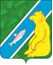 АДМИНИСТРАЦИЯ ГОРОДСКОГО ПОСЕЛЕНИЯ АНДРАОктябрьского районаХанты-Мансийского автономного округа-Югры ПОСТАНОВЛЕНИЕВ соответствии с Федеральным законом от 06.10.2003 № 131-ФЗ «Об общих принципах организации местного самоуправления в Российской Федерации», статьей 52 Гражданского Кодекса Российской Федерации, Уставом муниципального образования городское поселение Андра, в целях организации эффективной работы муниципального казенного учреждения культуры «Культурно-досуговый центр «Лидер»:1. Внести в Устав муниципального казенного учреждения культуры «Культурно-досуговый центр «Лидер» следующие изменения: 1.1. Изложить Устав муниципального казенного учреждения культуры «Культурно-досуговый центр «Лидер» в редакции согласно приложению к настоящему постановлению.2. Исполняющему обязанности директора муниципального казенного учреждения культуры «Культурно-досуговый центр «Лидер» (Попрушко К.Г..) выступить заявителем  и зарегистрировать изменения в Устав муниципального казенного  учреждения культуры «Культурно-досуговый центр «Лидер» в Межрайонной Инспекции Федеральной налоговой службы России № 3 по ХМАО-Югре.3. Настоящее постановление вступает в силу с момента подписания.            4. Обнародовать настоящее постановление посредством размещения в информационно – телекоммуникационной сети «Интернет», на официальном сайте администрации муниципального образования городское поселение Андра по адресу www.andra-mo.ru, а также разместить на информационных стендах администрации городского поселения Андра.           5. Контроль за исполнением постановления оставляю за собой.И.о. главы городского поселения Андра                                       	        Н.О. ЯвкинаИсполнитель: 								О.С. Дворникованачальник организационно-правового отделаадминистрации городского поселения АндраЛист рассылки:ОПО – 2 экз.МКУК «КДЦ «Лидер» - 1 экз.Приложение к постановлению администрациигородского поселения Андра от 30.10.2019г. № 362«30»октября2019г.№362п.г.т. Андрап.г.т. Андрап.г.т. Андрап.г.т. Андрап.г.т. Андрап.г.т. Андрап.г.т. Андрап.г.т. Андрап.г.т. Андрап.г.т. АндраО внесении изменений в Устав муниципального казенного учреждения культуры «Культурно-досугового центр «Лидер» 